消防局救護義消性別統計與分析前言為激勵社會大眾秉持「以服務充實人生，用關懷增進溫情」的理念，發揮「助人最樂，服務最榮」的精神，進而擁抱「鳳凰情」，展現「天使心」，踴躍投入志工行列，積極散播服務種子，共同為協助緊急救護工作及增進社會安祥而奉獻心力。雲林縣消防局鳳凰志工計有7分隊，分別為斗六、斗南、古坑、西螺、虎尾、東勢、北港分隊所屬，平時排班協助緊急救護勤務，並協助各類緊急救護宣導工作，成員皆熱心公益，無私奉獻，深受各界肯定。救護義消性別統計及分析(一)救護義消男女人數統計及分析統計近五年(106-110年度)，救護義消人數由138人增加至201人，共增加63人(五年期間，增加45.65%)，其中男性增加29人，女性增加34人。而109年到110年救護義消人數有減少6人，研判可能原因為COVID19疫情爆發，造成屆齡義消退休後，民眾為了避免染疫風險，尚難招募新進救護義消。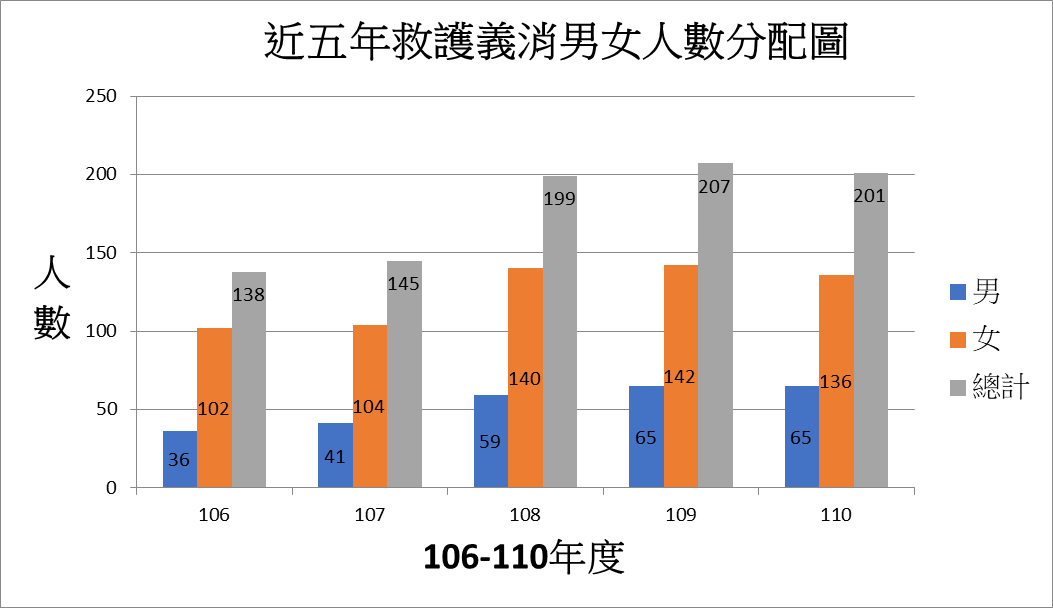     (二)救護義消男女比例統計及分析傳統性別意識，業界醫療救護工作有女性多於男性的傾向，觀察本縣近五年救護義消男女比例，男生比例由26%增加到32%，顯示已初步打破性別意識，有越來越多的男性願意投入救護工作。    (三)救護義消年齡統計及分析目前救護義消以年齡在50-59歲的比例最多，其次是40-49歲，研判原因可能為此年齡層的義消，大多在職場有穩定的經濟收入，而小孩也多已成人或踏入社會工作，養兒育女的生活重心漸漸能轉換更多時間參與公共事務。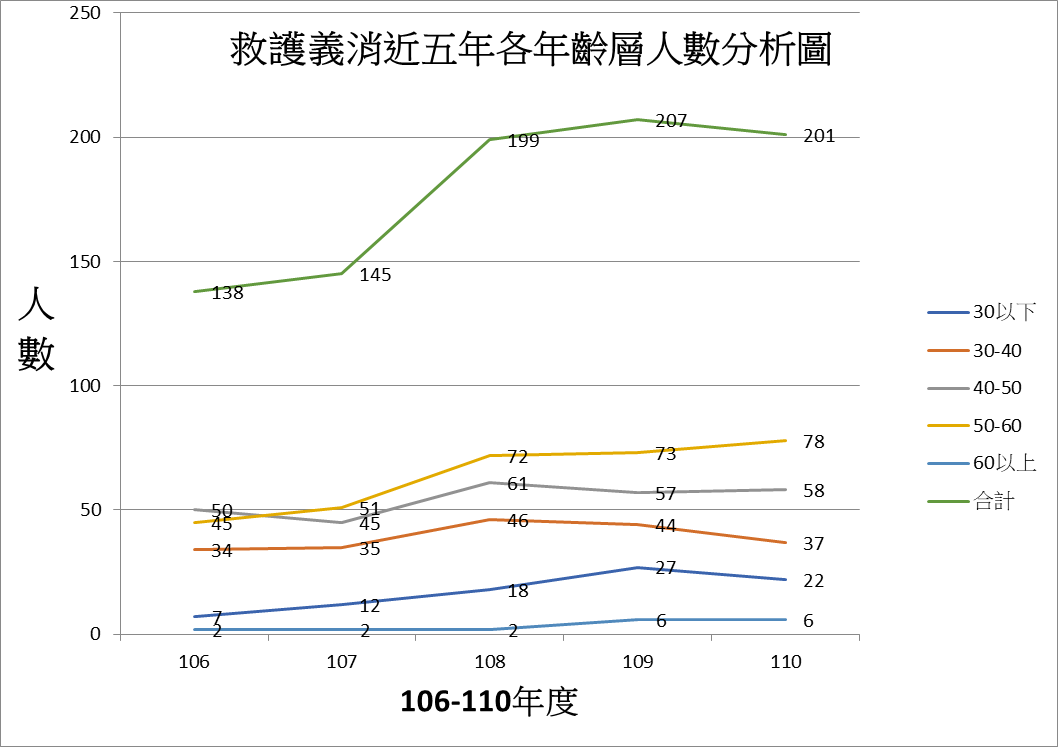 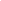     (四) 救護義消年齡比例統計及分析經本縣近五年積極對外推動救護義消人力招募，並於大專院校廣為宣導之下，年紀在29歲以下、50-59歲以及60歲以上救護義消比例普遍成長(5%-11%、33%-39%及1%-3%)，推估人力招募策略已漸發生效果，有越來越多的社會青年及有志民眾願意投入救護義消的行列。    (五)男女各年齡層統計及分析雲林是農業大縣，近年雲林縣因人口外移及少子化的影響，近五年來，救護義消男性30歲-59歲人數為志工主力，29歲以下雖有增多趨勢，但占少數。女性則以40-59歲人數最多，研判在台灣傳統的集體意識下，家庭分工仍以「男主外；女主內」的觀念為大宗，農業社會女性在子女尚未長大成人前，多數皆承擔家庭工作重擔，必須等到子女離巢期，才有心力參與志工事務。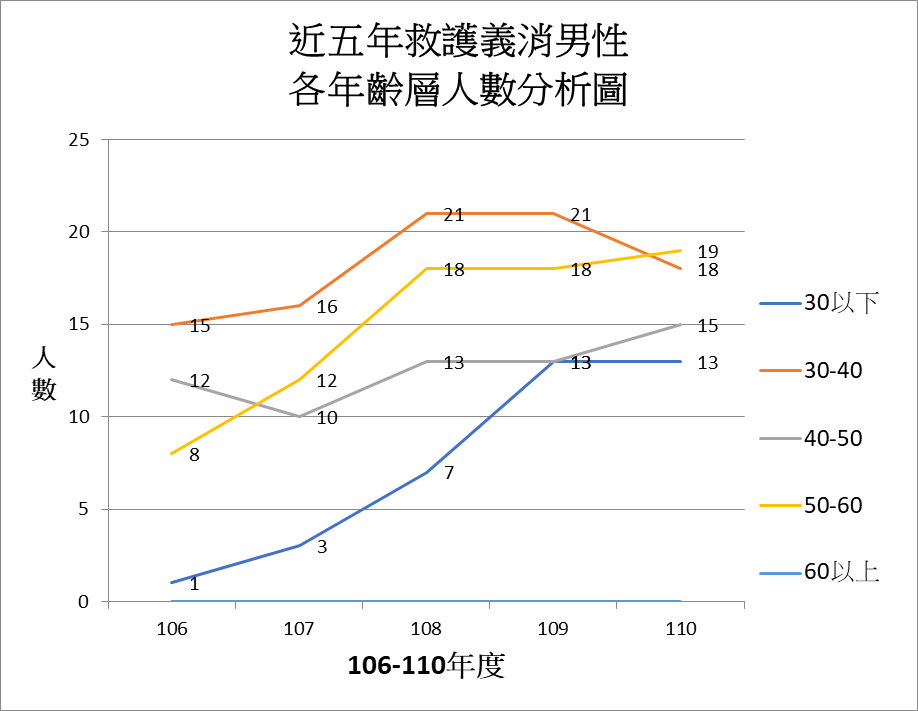 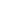 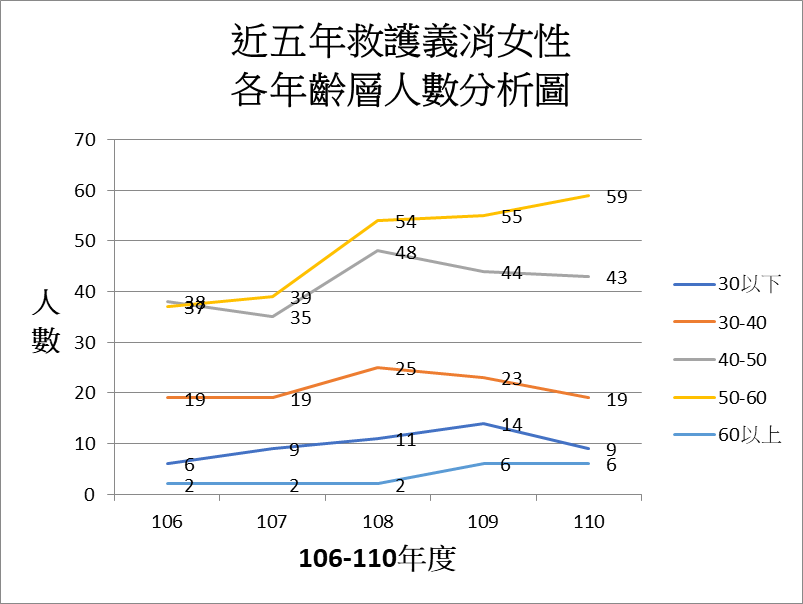 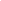   (六)救護男女協勤時數統計及分析因為救護志工的人數逐年增加平均分擔服勤時數，近五年來，每位救護義消的服勤時數呈現逐年下滑的趨勢，但109年起因本縣受新冠染疫影響，救護義消服勤時數大幅減少，可視為短期間受不可抗力影響的現象。本縣逐年招募救護義消，使每位救護義消的服勤時數呈現逐年下滑的趨勢外，因女性救護義消入隊比例逐年提升，使男性救護義消年度服勤平均時數從106年較女性多出約10小時，至110年男女平均服勤時數已趨近相當，明顯縮小男女服勤時數差距。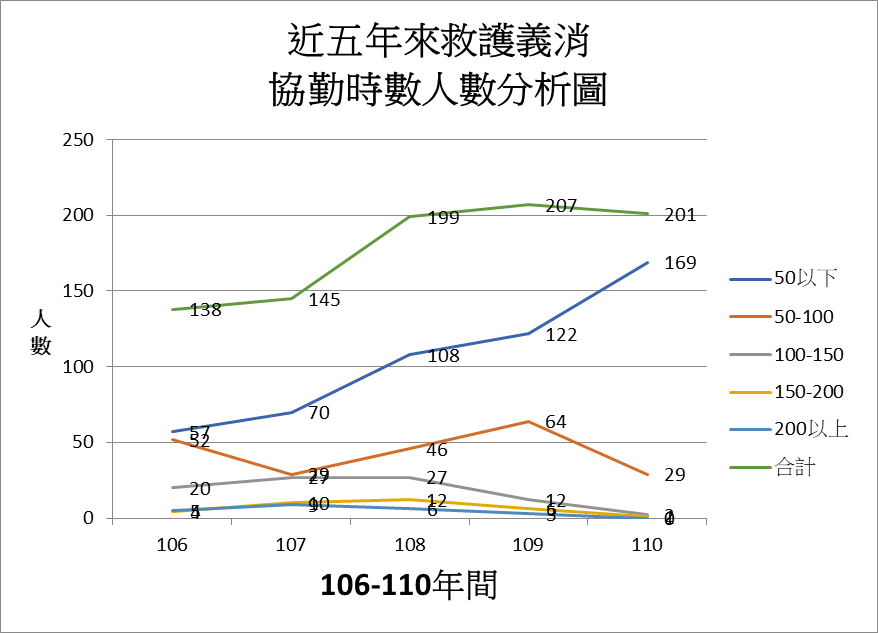 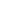 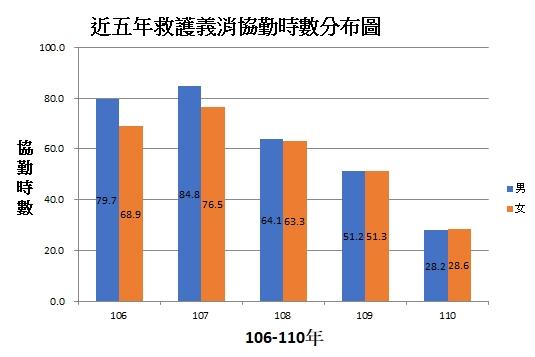 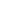 結論「政府資源有限，民間力量無窮」，緊急救護為消防法定職務之一，緊急救護的工作又是消防單位主要勤務(過去5年雲林縣救護勤務受理案件每年達2萬5,000多件，平均每個分隊每日執行救護勤務4件)，長期囿於消防人力不足，仍有待有志民眾投身救護義消行列，以充實本縣緊急救護人力。近五年，在政府性平意識及政策的推動之下，本縣打破救護工作以女性為主的觀念，緊急救護志工男女比例及服勤時數已明顯趨近。惟近年縣內受限於「高齡化、少子化」的社會環境，有人口減少及青年外移就業趨勢，救護義消不論男女皆有人力結構老化現象，仍有待政府推動產業升級及生育促進政策，期改善義消年齡結構的問題。人數(佔當年度比例)人數(佔當年度比例)人數(佔當年度比例)人數(佔當年度比例)人數(佔當年度比例)年106107108109110人數男36(26%)41(28%)59(30%)65(31%)65(32%)人數女102(74%)104(72%)140(70%)142(69%)136(68%)人數合計138145199207201人數(佔當年度比例)人數(佔當年度比例)人數(佔當年度比例)人數(佔當年度比例)人數(佔當年度比例)　年度106107108109110年齡29以下7(5%)12(8%)18(9%)27(13%)22(11%)年齡30-3934(25%)35(24%)46(23%)44(21%)37(18%)年齡40-4950(36%)45(31%)61(23%)57(28%)58(29%)年齡50-5945(33%)51(35%)72(36%)73(35%)78(39%)年齡60以上2(1%) 2(1%)2(1%)6(3%)6(3%)合計138145199207201男人數人數人數人數人數　年度106107108109110年齡29以下1371313年齡30-391516212118年齡40-491210131315年齡50-59812181819年齡60以上00000女人數人數人數人數人數年年度106107108109110年29以下6911149年30-391919252319齡40-493835484443齡50-593739545559齡60以上22266人數(佔年度比例)人數(佔年度比例)人數(佔年度比例)人數(佔年度比例)人數(佔年度比例)　年度106107108109110時數49以下57(41%)70(48%)108(54%)122(59%)169(84%)時數50-9952(37%)29(20%)46(23%)64(31%)29(14%)時數100-14920(14%)27(19%)27(14%)12(6%)2(1%)時數150-1994(3%)10(7%)12(6%)6(3%)1(0.5%)時數200以上5(4%)9(6%)6(3%)3(1%)0(0%)時數合計138145199207201